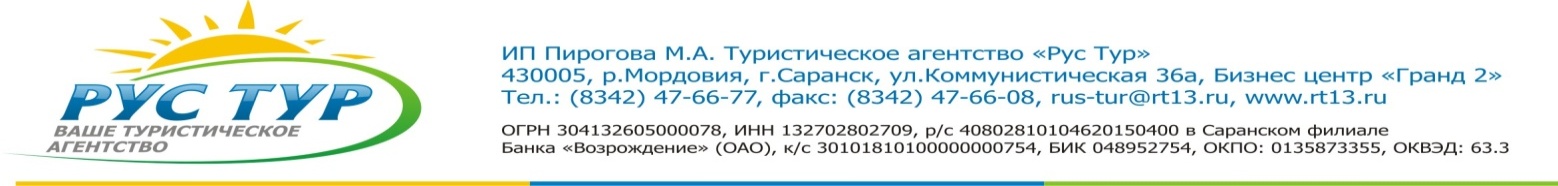 Школьная программа «Прогулки по Москве»ДЕНЬ (Автобус 6 часов) Прибытие группы в Москву. Встреча группы у вагона. Трансфер в гостиницу. Размещение (при наличии свободных мест, расчетный час 14.00). Завтрак в кафе города. Автобусная обзорная экскурсия «Москва вчера, сегодня, завтра...». История города от первого упоминания в летописи до становления столицей нашей страны. Вы увидите: исторические и архитектурные памятники столицы (Панорама Кремля с Софийской набережной, памятник Петру I, панорама Москвы со смотровой площадки на Воробьевых горах, мемориальный комплекс Победы на Поклонной горе, Кутузовский проспект), которые свидетельствуют о различных этапах истории нашей страны и нашей Москвы.Окончание работы автобуса. Экскурсия по историческому центру Москвы с посещением Красной Площади. Главная площадь страны - Красная площадь, архитектурный ансамбль которой создавался в течение пяти столетий, помнит Дмитрия Донского и Ивана Грозного, самозванцев и Дмитрия Пожарского, Наполеона и победный парад 45-го. Храм Василия Блаженного, который называют «Каменным цветком» и первый памятник русским героям - Минину и Пожарскому, Манежная площадь, Александровский сад, Могила Неизвестного солдата и прекрасная водная композиция из фонтанов на реке Неглинке.Обед в кафе города. Свободное время в центре города ИЛИ проводы группы в гостиницу в сопровождении экскурсовода.ДЕНЬ (Пешеходный день)Завтрак. Встреча с гидом в холле отеля.Музей Космонавтики (Обзорная экскурсия): уникальный музей, аналогов которому нет во всем мире. Во время обзорной экскурсии по музею особое внимание будет уделено главным событиям, связанным с историей отечественной космонавтики: запуску первого Искусственного Спутника Земли, первому полету человека в космос, первому выходу в открытое космическое пространство и др. О работе и быте космонавтов на орбите расскажут образцы космической одежды, предметы обихода, космическое питание, инструменты, личные вещи и т.д. Обед в кафе на ВДНХ. Прогулка по ВДНХ, которая входит сегодня в 50 крупнейших выставочных центров мира. Главная выставка Отечества поражает не только своей грандиозной территорией, но и великолепием архитектурных памятников и музейных экспозиций представленных здесь. ВДНХ - одно из самых посещаемых и популярных мест Москвы. Ее открытие было одним из главнейших событий в предвоенной истории СССР. Сегодня, как и прежде, посетителей встречает скульптура Веры Мухиной «Рабочий и колхозница», как и прежде, украшают Выставку фонтаны «Дружба народов» и «Каменный цветок». А еще, появился крупнейший в Европе Океанариум (Москвариум), возобновил работу обновленный павильон Космос, более 40 интерактивных музейных площадок ожидают здесь своих посетителей.Свободное время ИЛИ проводы группы в гостиницу в сопровождении экскурсовода.3 ДЕНЬ ( Пешеходный день) Завтрак. Встреча с гидом в холле отеля.Экскурсия «Дорога к Храму»: Есть в Москве место, где как символ вечного над временным, как символ торжества русского духа высоко вознесся над всем окружающим купол Храма, известного во всей России - Храма Христа Спасителя. Храм Христа Спасителя - это благодарственный храм за помощь Господа в критический период истории России, это храм-памятник мужеству русского народа в борьбе с наполеоновским нашествием. Храм Христа Спасителя строился почти 44 года. Вы познакомитесь с историей строительства, разрушения и воссоздания Храма, его архитектурными и художественными особенностями.Обед в кафе города. Пешеходная экскурсия «Арбат - ты моё отечество». Старейшая улица Москвы, романтический образ которой известен всей России по песням Булата Окуджавы. Изрезанная переулками, она донесла до нас истинно московский колорит. Вы побываете в «Московском дворике» В. Поленова; увидите дом, в котором жил А.С. Пушкин; познакомитесь с местами, известными по увлекательному сюжету романа М.А. Булгакова «Мастер и Маргарита» и многое другое. Посещение нового символа Москвы - парка «Зарядье». Вы пройдетесь по тропинкам и аллеям нового парка, расположившегося у древних стен Кремля, полюбуютесь видами на Москва-реку, на набережную, на Спасскую башню. Обязательно пройдите на парящий мост. Там можно просто выбрать понравившийся вид Столицы и сделать прекрасные фото на память о путешествии.                                                                                                      Свободное время в центре города ИЛИ проводы группы в гостиницу в сопровождении экскурсовода.ДЕНЬ (Пешеходный день). Завтрак. Встреча с гидом в холле отеля.Московский зоопарк: Московский зоопарк, расположенный в самом центре города, старейший и крупнейший зоопарк нашей страны. Он был основан в 1864 году. Сегодня это - уголок живой природы в самом центре Москвы, излюбленное место отдыха москвичей и гостей столицы. На его территории расположены живописные Пресненские пруды. Животные содержатся в открытых вольерах и в павильонах, оформление которых отражает особенности естественной среды обитания. Чего здесь только нет: «Обезьянник», «Площадка молодняка», «Львятник», экспозиция хищных птиц, вольер для мелких и средних кошек, «Экзотариум», остров и домик для гиббонов и мн.др. А недавно, благодаря КНР, здесь поселились панды - бамбуковые мишки, которые вызывают особенный интерес у посетителей. Обед в кафе города. Музей Победы на Поклонной Горе (Экскурсия по диорамам). Торжественное открытие музея состоялось 9 мая 1995г. Художественной гордостью музея являются 6 диорам, посвященных важнейшим сражениям войны. Музей оборудован автоматизированной системой поиска сведений о павших в годы Великой Отечественной войны - "Книга Памяти". Величественный Зал Славы и траурный Зал Скорби, торжественный Зал Полководцев,постоянные и сменные выставки - все это экспозиция уникального музея на Поклонной Горе, посвященная только одной, но самой страшной войне ХХ века - Великой Отечественной. Поклонная Гора - историческое место, связанное с военными страницами истории России, одна из них - Отечественная война 1812г. Именно здесь «…Напрасно ждал Наполеон, последним счастьем упоенный, Москвы  коленопреклоненной ...», об этом напоминает Триумфальная арка и Кутузовский проспект.  Свободное время ИЛИ проводы группы в гостиницу в сопровождении экскурсовода.ДЕНЬ (ТРАНСФЕР)До 12.00 освобождение номеров гостиницы. Трансфер на вокзал отъезда. Вещи рекомендуем сдать в камеру хранения вокзала отъезда. Трансфер в центр.Далее передвижение на городском транспорте.  Квест-прогулка по исторической части Москвы «Тайный ход в Кремль, царское варенье и купеческие подарки...». Во время квеста Вы не только увидите много интереснейших зданий, символов и знаков Москвы, но и узнаете много нового. Вам предстоит сделать настоящие открытия. Выполняя несложные задания квеста, Вы сами скажете: - какое количество абсолютно одинаковых государственных символов расположены на панораме Кремля и что это за символы? - откуда взялся крыжовник в центре Москвы?  - что за птички на стенах домового храма Аверкия Кириллова и почему их так много? - где расположен тайный ход в Кремль? Кто, когда и зачем им пользовался? Эти и многие другие секреты не будут больше секретами для вас, но главное, что пути к их раскрытию вы найдете сами...Здесь представлен наиболее популярный маршрут, цены просчитываються индивидуально, но по Вашему желанию, мы разработаем любой предложенный Вами и/или предложим другой экскурсионную программу. По поводу дополнительной информации, перерасчета группы на нужное количество человек, свяжитесь с нами: (8342) 47-66-77 или rus-tur@rt13.ru.